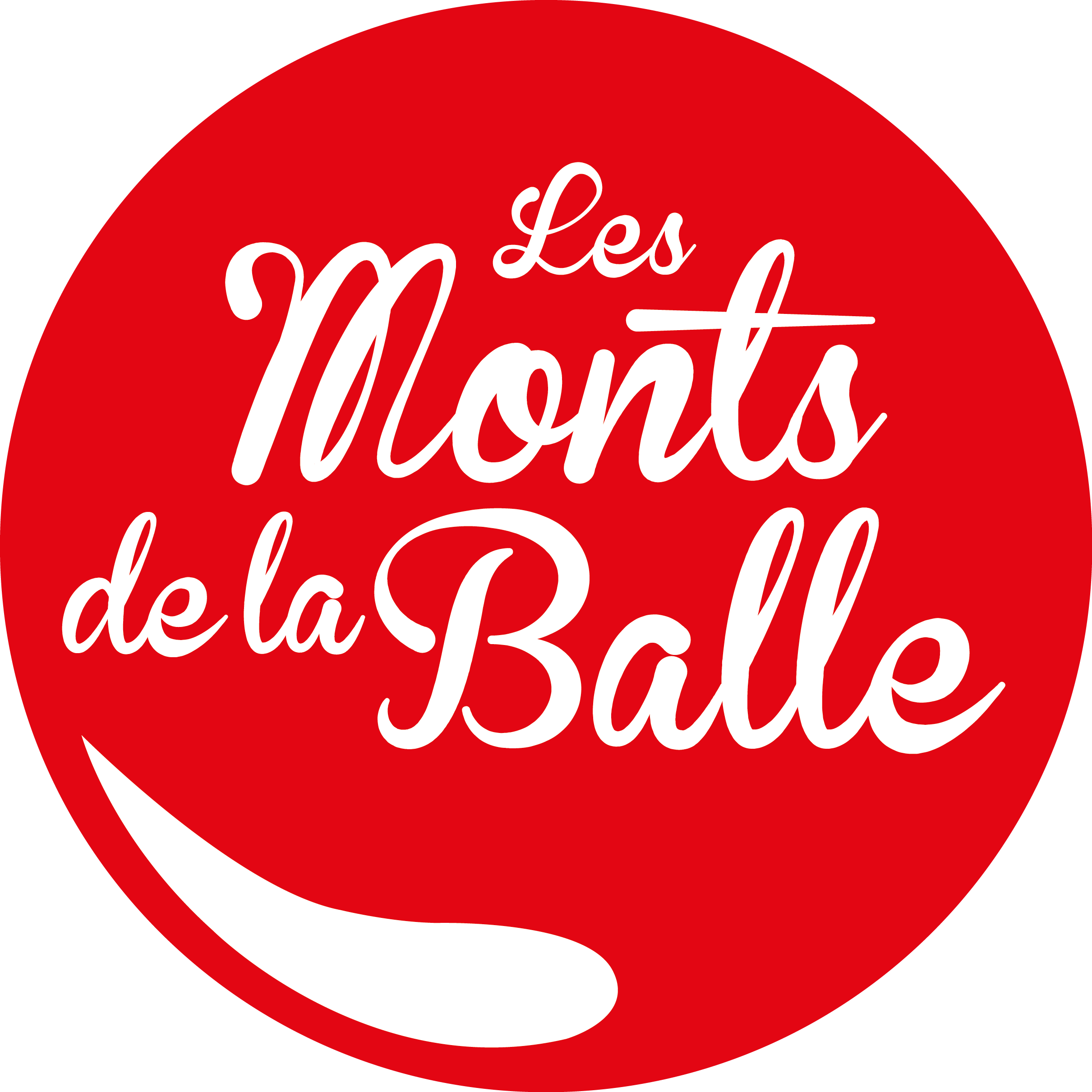 Commandes du livre Collector de la 25ème édition du Festival des Monts de la Balle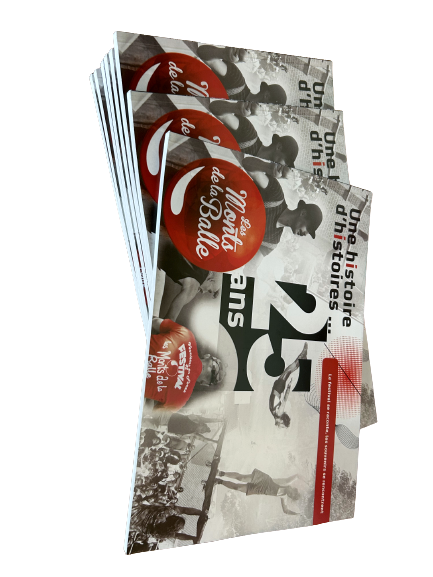  Il était une fois un village qui se transformait en un immense espace scénique où artistes et habitants se réunissaient pour nous faire découvrir la richesse et la diversité du spectacle vivant : le cirque, le théâtre de rue, la danse, la musique … Verrières-en-Forez s’animait, s’illuminait, chantait et le Festival des Monts de la Balle prenait vie.Ce conte est devenu réalité car ce festival, vous l’avez vu faire ses premiers pas. Avant tout, vous l’avez aidé à grandir et s’épanouir.25 ans… 25 ans !!! 25 ans de spectacles, de rencontres, d’anecdotes, de visages et de tous ces petits riens qui font les grandes aventures humaines.« HISTOIRE D’HISTOIRES », c’est le titre de cet ouvrage. A travers ce livre, nous partons à la rencontre de toutes celles et de tous ceux qui ont fait l’histoire du festival : des bénévoles, des artistes, des habitants, des festivaliers. Nous avons confié à Christophe Vignal, auteur, acteur de la Cie « Portez-vous-bien ! » le soin de nous accompagner afin de déceler les ingrédients de cette belle aventure humaine et artistique qu’est le festival Les Monts de la Balle. Le prix du livre est de 15 € !Contact AFR : 09 65 33 88 13Bon de commande – À renvoyer à : Familles Rurales, 12 chemin des Rapeaux, 42600, Verrières-en-ForezNom :                                                                         Prénom :Adresse :Téléphone :                                                               Adresse mail :Total livre = (000 x 15 €) + (000 x 6€)                                   Prix total = 